§1025.  Purchase of stock by fiduciaries; authority and restrictions1.  Investment in shares of stock.  State banks with trust powers, trust companies and national banks with trust powers located in this State, acting in a fiduciary capacity and for true fiduciary purposes, either alone or with one or more individual cofiduciaries, may, if exercising the care of a prudent investor and with the consent of such individual cofiduciary or cofiduciaries, if any, invest and reinvest funds held in such fiduciary capacity in the shares of stock of a mutual trust investment company except where the will, trust indenture or other instrument under which such fiduciary is acting prohibits such investment. No investment in the stock of a mutual trust investment company may be made by any bank or trust company which operates its own common trust fund under the laws of this State. The stock shall not be subject to Title 32, chapter 13.[PL 1975, c. 500, §1 (NEW).]2.  Limitation.  No funds of any estate, trust or fund shall be invested in the stock of a mutual trust investment company in an amount which would result in any bank or trust company having an aggregate holding in excess of 25% of the total issued and outstanding stock of such mutual trust investment company, as increased by the amount of the proposed investment. In the event that by reason of reduction of the holdings of stock by other banks or trust companies, mergers of banks or trust companies, or for other reasons, the aggregate holding of stock in the mutual trust investment company by any bank or trust company shall become greater than 25% of the total issued and outstanding stock, such bank or trust company may retain the stock then held by it but may not make further investments in such stock until its aggregate holdings have become less than such 25%.[PL 1975, c. 500, §1 (NEW).]3.  Responsibility.  A mutual trust investment company shall be permitted to rely on the written statement of any bank or trust company purchasing its stock that the purchase complies with the foregoing requirements, except that the mutual trust investment company shall be responsible to see that the limit on the holding of stock by any one bank or trust company as provided in subsection 2 is not exceeded.[PL 1975, c. 500, §1 (NEW).]SECTION HISTORYPL 1975, c. 500, §1 (NEW). The State of Maine claims a copyright in its codified statutes. If you intend to republish this material, we require that you include the following disclaimer in your publication:All copyrights and other rights to statutory text are reserved by the State of Maine. The text included in this publication reflects changes made through the First Regular and First Special Session of the 131st Maine Legislature and is current through November 1. 2023
                    . The text is subject to change without notice. It is a version that has not been officially certified by the Secretary of State. Refer to the Maine Revised Statutes Annotated and supplements for certified text.
                The Office of the Revisor of Statutes also requests that you send us one copy of any statutory publication you may produce. Our goal is not to restrict publishing activity, but to keep track of who is publishing what, to identify any needless duplication and to preserve the State's copyright rights.PLEASE NOTE: The Revisor's Office cannot perform research for or provide legal advice or interpretation of Maine law to the public. If you need legal assistance, please contact a qualified attorney.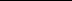 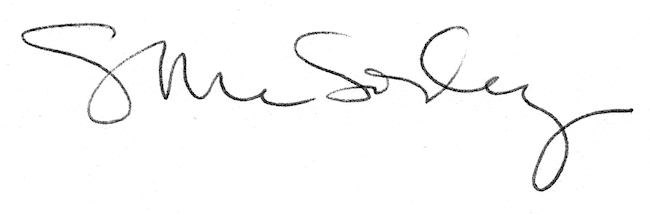 